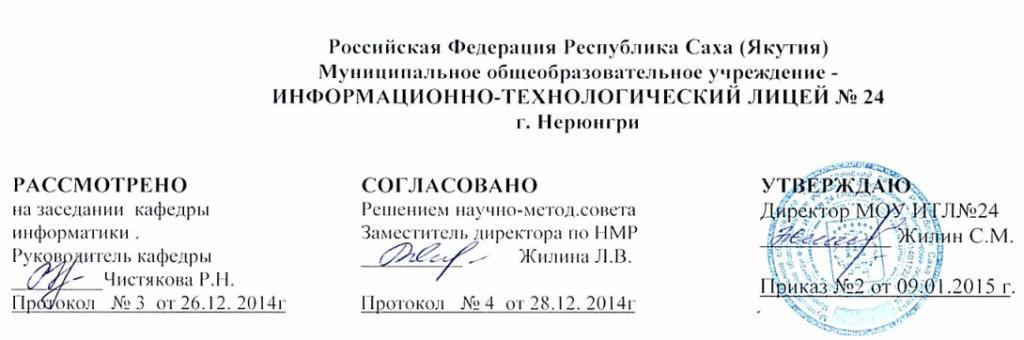 РАБОЧАЯ  ПРОГРАММАПо    курсу «3D технологии»_(указать учебный предмет, курс)Уровень образования (класс) __5а,5б,5в_____________________________                           (основное общее образование    с указанием классов)Количество часов __35___               Учитель    __ Шредер И.В.________ Программа по курсу «3D технологии»,  составлена на основе федерального государственного образовательного стандарта, учебного плана, примерной программы основного общего образования по технологии с учетом примерной   программы по  учебному Курсу  технологии 5 ( Примерные программы по учебным Курсам. технологии. 5-9 классы: проект – М. : Просвещение, 2010. – 96с. – (Стандарты второго поколения.) – ISNB 978-5-09-020557-3.)Пояснительная запискаРабочая программа по курсу «3D технологии»,  составлена на основе федерального государственного образовательного стандарта, учебного плана, примерной программы основного общего образования по технологии с учетом примерной   программы по  учебному Курсу  технологии 5 ( Примерные программы по учебным Курсам. технологии. 5-9 классы: проект – М. : Просвещение, 2010. – 96с. – (Стандарты второго поколения.) – ISNB 978-5-09-020557-3.) и примерной программы основного общего образования по технологии. Рабочая программа по курсу «3D технологии» для 5-х классов составлена на основании следующих нормативно-правовых документов:1. Федерального компонента государственного стандарта среднего (полного) общего образования по геометрии, утверждённого приказом Минобразования России от 5.03.2004г. №1089.2. Закона Российской Федерации «Об образовании» (статья 7, 9, 32).3. Учебного плана МОУ ИТЛ №24.4. Авторской программы курса «3D технологии» (авторы: Жилина Л.В., Шредер И.В.), 2014г.Рабочая программа ориентирована на использование ЭОР и 3D принтера. Выбор данной примерной программы обусловлен тем, что содержание  соответствует   основам федерального государственного образовательного стандарта, учебного плана, примерной программы основного общего образования по технологии и дает  возможность раскрывать содержание основных направлении и разделов курса «3D технологии» с учётом региональных особенностей, материально-технического обеспечения образовательного учреждения, творческого потенциала педагога, интересов и потребностей учащихся.Программа рассчитана на 35  ч. в год (1 час в неделю). Программой предусмотрено проведение:проектных работ - 2практических работ - 18 Основной целью изучения учебного Курса «3D технологии» в системе общего образования является формирование представлений о составляющих техносферы, о современном производстве и о распространенных в нем 3D технологиях.Освоение технологического подхода как универсального алгоритма преобразующей и созидательной деятельности определяет общие цели учебного Курса «3D технологии».Курс обеспечивает формирование представлений о технологической культуре производства, развитие культуры труда подрастающих поколений, становление системы технических и технологических знаний и умений, воспитание трудовых, гражданских и патриотических качеств личности.3D технологии как учебный Курс способствует профессиональному самоопределению школьников в условиях рынка труда, формированию гуманистически и прагматически ориентированного мировоззрения, социально обоснованных ценностных ориентаций.В основной школе учащийся должен овладеть необходимыми в повседневной жизни базовыми приемами ручного и механизированного труда с использованием распространенных инструментов, механизмов и машин, способами управления отдельными видами распространенной в быту техники, необходимой в обыденной жизни и будущей профессиональной деятельности; научиться применять в практической деятельности знания, полученные при изучении основ наук.Рабочая программа Курса «3D технологии» составлена с учетом полученных учащимися при обучении в начальной школе технологических знаний и опыта трудовой деятельности.Изучение 3D технологии призвано обеспечить:• становление у школьников целостного представления о современном мире и роли техники и технологии в нем; умение объяснять объекты и процессы окружающей действительности природной, социальной, культурной, технической среды, используя для этого технико-технологические знания;• развитие личности обучающихся, их интеллектуальное и нравственное совершенствование, формирование у них толерантных отношений и экологически целесообразного поведения в быту и трудовой деятельности;• формирование у молодых людей системы социальных ценностей: понимание ценности технологического образования, значимости прикладного знания для каждого человека, общественной потребности в развитии науки, техники и технологий, отношения к технологии как возможной области будущей практической деятельности;• приобретение учащимися опыта созидательной и творческой деятельности, опыта познания и самообразования; навыков, составляющих основу ключевых компетентностей и имеющих универсальное значение для различных видов деятельности. Это навыки выявления противоречий и решения проблем, поиска, анализа и обработки информации, коммуникативных навыков, базовых трудовых навыков ручного и умственного труда; навыки измерений, навыки сотрудничества, безопасного обращения с веществами в повседневной жизни.Основные цели курса:Изучение «3D технологии» в 5 классе на ступени основного общего образования направлено на достижение следующих целей:Освоение важнейших знаний о составляющих технологической культуры, её роли в общественном развитии; научной организации производства и труда; методах творческой, проектной деятельности; способах снижения негативных последствий производственной деятельности на окружающую среду и здоровье человека; путях получения профессии и построения профессиональной карьеры;Овладение умениями рациональной организации деятельности, проектирования и изготовления личностно или общественно значимых объектов труда с учетом эстетических и экологических требований; сопоставление профессиональных планов с состоянием здоровья, образовательным потенциалом, личностными особенностями;Развитие  технического мышления, пространственного воображения, способности к самостоятельному поиску и использованию информации для решения практических задач в сфере технологической деятельности, к анализу трудового процесса в ходе проектирования материальных объектов или услуг; навыков делового сотрудничества впроцессе коллективной деятельности;Воспитание уважительного отношения к «3D технологии»  как части общечеловеческой культуры, ответственного отношения к труду и результатам труда;Формирование готовности и способности к самостоятельной деятельности на рынке труда, товаров и услуг, продолжению обучения в системе непрерывного профессионального образования.Рабочая программа ориентирована на использование авторского методического пособия для учителя:Мультимедийное электронное пособие «Календарно-тематическое планирование по 3D технологии».Общая характеристика учебного Курса «3D технологии»Обучение школьников технологии строится на основе освоения конкретных процессов преобразования и использования материалов, энергии, информации, объектов природной и социальной среды. С целью учета интересов и склонностей учащихся, возможностей образовательных учреждений, местных социально-экономических условий обязательный минимум содержания основных образовательных программ по технологии изучается в рамках одного из трех направлений: «Индустриальные технологии», «Технология 3d печати» и «Сельскохозяйственные технологии», ННезависимо от вида изучаемых технологий содержанием примерной программы предусматривается освоение материала по следующим сквозным образовательным линиям:•  распространенные3D технологии современного производства;• культура, эргономика и эстетика труда;• получение, обработка, хранение и использование технической и технологической информации;• основы черчения, графики, дизайна;• элементы образовательной робототехники;• знакомство с миром профессий, выбор учащимися жизненных, профессиональных планов;• влияние технологических процессов на окружающую среду и здоровье человека;• методы технической, творческой, проектной деятельности;• история, перспективы и социальные последствия развития технологии и техники.В процессе обучения курса учащиеся:познакомятся:• с материальным изделием или нематериальной услугой, дизайном, проектом, конструкцией;• с механизацией и автоматизацией производства; технологической культурой;• с информационными 3D технологиями в производстве и сфере услуг; перспективными 3D технологиями;• с функциональными и стоимостными характеристиками Курсов труда и технологий; себестоимостью продукции; экономией сырья, энергии, труда;• с производительностью труда; реализацией продукции;• с рекламой, ценой, налогом, доходом и прибылью; предпринимательской деятельностью; бюджетом семьи;• с экологичностью технологий производства;• с экологическими требованиями к 3D технологиям производства (безотходные технологии, утилизация и рациональное использование отходов; социальные последствия применения технологий);• с устройством, сборкой, управлением и обслуживанием доступных и посильных технико-технологических средств производства;• с понятием о научной организации труда, средствах и методах обеспечения безопасности труда; культурой труда; технологической дисциплиной; Овладеют:• навыками созидательной, преобразующей, творческой  деятельности;• навыками чтения и составления технической и технологической документации, измерения параметров 3D технологического процесса и продукта труда, выбора, моделирования, конструирования, проектирования объекта труда и технологии с использованием компьютера;• основными методами и средствами преобразования и использования материалов, энергии и информации, объектов социальной и природной среды;• умением распознавать и оценивать свойства конструкционных и природных поделочных материалов;• умением ориентироваться в назначении, применении приспособлений 3D;• навыками организации рабочего места;• умением соотносить с личными потребностями и особенностями требования, предъявляемые различными массовыми профессиями к подготовке и личным качествам человека.При разработке рабочей  программы, исходя из необходимости учета потребностей личности школьника, его семьи и общества, достижений педагогической науки, дополнительный  учебный материал отбирался с учетом следующих положений:• распространенность изучаемых 3D технологий;• возможность освоения содержания на основе включения учащихся в разнообразные виды технологической деятельности, имеющие практическую направленность;• выбор объектов созидательной и преобразовательной деятельности на основе изучения общественных, групповых или индивидуальных потребностей;• возможность реализации практической направленности обучения, наглядного представления методов и средств осуществления технологических процессов;• возможность познавательного, интеллектуального, творческого, духовно-нравственного, эстетического и физического развития учащихся.В программе предусмотрено выполнение школьниками творческих или проектных работ. Соответствующий раздел по учебному плану разделен на две части:  первая часть выполняется в первом полугодии после прохождения тем по 3D технологии и 3D моделированию, использования синтетических материалов, вторая часть выполняется во втором полугодии и относится к темам создания и защиты проектов по направлениям история искусства, дизайн ландшафта и образовательная робототехника. При организации творческой или проектной деятельности учащихся очень важно акцентировать их внимание на потребительском назначении продукта труда или того изделия, которое они выдвигают в качестве творческой идеи.Основным дидактическим средством обучения 3D технологии в основной школе является учебно-практическая деятельность учащихся.Приоритетными методами являются упражнения, лабораторно-практические, практические работы, выполнение проектов. Все виды практических работ в примерной программе направлены на освоение различных технологий.Для практических работ  в соответствии с имеющимися возможностями выбираются такие объекты, процессы или темы проектов для учащихся, чтобы обеспечить охват всей совокупности рекомендуемых в программе технологических операций. При этом должна учитываться посильность объекта труда для школьников соответствующего возраста, а также его общественную или личную ценность.Интегративный характер содержания обучения технологии предполагает построение образовательного процесса на основе использования метаКурсных связей. Это связи с алгеброй и геометрией при проведении расчетных и графических операций; с химией при характеристике свойств конструкционных материалов; с физикой при изучении механических свойств конструкционных материалов, устройства и принципов работы механизмов, приборов, видов современных технологий; с историей и искусством при освоении технологий традиционных промыслов. Использованная примерная программа для обучения школьников 3D технологии в 5 классе разработана с учетом того, что на ее основе могут составляться авторские программы непосредственно учреждениями общего образования или авторами учебников.   Данный раздел также способствует расширению и углублению тематики, повышению интереса к конструированию и моделированию.   Включение данных тем еще обусловлено материально-техническими возможностями кабинета и необходимостью введения новых 3D технологий в образовательный процесс, в частности Лего- технологии.Место Курса «3D технологии» в базисном учебном (образовательном) планеУниверсальность технологии как методологического базиса общего образования состоит в том, что любая деятельность— профессиональная, учебная, созидательная, преобразующая — должна осуществляться технологически, т. е. таким путем, который гарантирует достижение запланированного результата, причем кратчайшим и наиболее экономичным путем.Курс «3D технологии» является необходимым компонентом общего образования школьников. Его содержание предоставляет молодым людям возможность бесконфликтно войти в мир искусственной, созданной людьми среды техники и технологий, которая называется техносферой и является главной составляющей окружающей человека действительности. Искусственная среда — техносфера — опосредует взаимодействие людей друг с другом, со сферой природы и с социумом.Базисный учебный (образовательный) план образовательного учреждения на этапе основного общего образования должен включать 34 учебных часов для изучения курса «3D технологии». В том числе: в 5 классах — 34 ч, из расчета 1 ч в неделю, организованы вне обязательной учебной сетки часов во внеурочное время как дополнительное образование во второй половине дня.Ценностные ориентиры содержания Курса «3D технологии»В результате обучения учащиеся овладеют:• трудовыми и технологическими знаниями и умениями по преобразованию и использованию материалов, энергии, информации, необходимыми для создания продуктов труда в соответствии с их предполагаемыми функциональными и эстетическими свойствами;• умениями ориентироваться в мире профессий, оценивать свои профессиональные интересы и склонности к изучаемым видам трудовой деятельности, составлять жизненные и профессиональные планы;• навыками использования новых приборов, уважительного отношения к труду и результатам труда.В результате изучения технологии ученик независимо от изучаемого блока или раздела получает возможность:познакомиться:• с основными технологическими понятиями и характеристиками;• с назначением и технологическими свойствами материалов;• с назначением и устройством применяемых приспособлений и оборудования;• с видами, приемами и последовательностью выполнения технологических операций, влиянием различных технологий обработки материалов и получения продукции на окружающую среду и здоровье человека;• с профессиями и специальностями, связанными с созданием изделий, получением продукции;выполнять по установленным нормативам следующие трудовые операции и работы:• рационально организовывать рабочее место;• находить необходимую информацию в различных источниках;• применять конструкторскую и технологическую документацию;• составлять последовательность выполнения технологических операций для изготовления изделия или выполнения работ;• выбирать сырье, материалы,  инструменты и оборудование для выполнения работ;• конструировать, моделировать, изготавливать изделия;• выполнять по заданным критериям технологические операции с использованием ручных инструментов, приспособлений;• соблюдать безопасные приемы труда и правила пользования ручными инструментами;• осуществлять доступными мерительными средствами, измерительными приборами и визуально контроль качества изготавливаемого изделия (детали);• находить и устранять допущенные дефекты;• проводить разработку творческого проекта изготовления изделия или получения продукта с использованием освоенных технологий и доступных материалов;• планировать работы с учетом имеющихся ресурсов и условий;• распределять работу при коллективной деятельности;использовать приобретенные знания и умения в практической деятельности и повседневной жизни для:• понимания ценности материальной культуры для жизни и развития человека;• формирования эстетической среды бытия;• развития творческих способностей и достижения высоких результатов преобразующей творческой деятельности человека;• получения технико-технологических сведений из разнообразных источников информации;• организации индивидуальной и коллективной проектной деятельности;• изготовления изделий декоративно-прикладного искусства для оформления интерьера;• изготовление изделий для пополнения единиц робототехники;• контроля качества выполняемых работ с применением мерительных, контрольных и разметочных инструментов;• выполнения безопасных приемов труда и правил электробезопасности, санитарии и гигиены;• оценки затрат, необходимых для создания объекта или услуги;• построения планов профессионального образования.Содержание учебного предмета, курсаЛичностные, метапредметные и предметные результаты освоения курса «3D технологии»Изучение 3D технологии в основной школе обеспечивает достижение личностных, метаКурсных и Курсных результатов.Личностными результатами освоения учащимися основной школы курса «3D технологии» являются:• проявление познавательных интересов и активности в данной области Курсной технологической деятельности;• выражение желания учиться и трудиться в производстве для удовлетворения текущих и перспективных потребностей;• развитие трудолюбия и ответственности за качество своей деятельности;• овладение установками, нормами и правилами научной организации умственного и физического труда;• самооценка умственных и физических способностей для труда в различных сферах с позиций будущей социализации и стратификации;• становление самоопределения в выбранной сфере будущей профессиональной деятельности;• планирование образовательной и профессиональной карьеры;• осознание необходимости общественно полезного труда как условия безопасной и эффективной социализации;• бережное отношение к природным и хозяйственным ресурсам;• проявление технико-технологического и экономического мышления при организации своей деятельности;• самооценка готовности к предпринимательской деятельности в сфере технического труда.Метапредметными результатами освоения выпускниками основной школы курса «3D технологии» являются:• алгоритмизированное планирование процесса познавательно-трудовой деятельности;• определение адекватных имеющимся организационным и материально-техническим условиям способов решения учебной или трудовой задачи на основе заданных алгоритмов;• комбинирование известных алгоритмов технического и технологического творчества в ситуациях, не предполагающих стандартного применения одного из них;• проявление инновационного подхода к решению учебных и практических задач в процессе моделирования изделия или технологического процесса;• поиск новых решений возникшей технической или организационной проблемы;• самостоятельная организация и выполнение различных творческих работ по созданию технических изделий;• виртуальное и натурное моделирование технических объектов и технологических процессов;• приведение примеров, подбор аргументов, формулирование выводов по обоснованию технико-технологического и организационного решения; отражение в устной или письменной форме результатов своей деятельности;• выявление потребностей, проектирование и создание объектов, имеющих потребительную стоимость;• выбор для решения познавательных и коммуникативных задач различных источников информации, включая энциклопедии, словари, интернет-ресурсы и другие базы данных;• использование дополнительной информации при проектировании и создании объектов, имеющих личностную или общественно значимую потребительную стоимость;•  согласование и координация совместной познавательно-трудовой деятельности с другими ее участниками;• объективное оценивание вклада своей познавательно-трудовой деятельности в решение общих задач коллектива;• оценивание своей познавательно-трудовой деятельности с точки зрения нравственных, правовых норм, эстетических ценностей по принятым в обществе и коллективе требованиям и принципам;• диагностика результатов познавательно-трудовой деятельности по принятым критериям и показателям;• обоснование путей и средств устранения ошибок или разрешения противоречий в выполняемых технологических процессах;• соблюдение норм и правил культуры труда в соответствии с технологической культурой производства;• соблюдение норм и правил безопасности познавательно-трудовой деятельности и созидательного труда.Предметными результатами освоения учащимися основной школы программы «3D технологии» являются:В познавательной сфере:• рациональное использование учебной и дополнительной технической и технологической информации для проектирования и создания объектов труда;• оценка технологических свойств сырья, материалов и областей их применения;• ориентация в имеющихся и возможных средствах и 3D технологиях создания объектов труда;• владение алгоритмами и методами решения организационных и технико-технологических задач;• классификация видов и назначения методов получения и преобразования материалов, энергии, информации, объектов живой природы и социальной среды, а также соответствующих технологий промышленного производства;• распознавание видов, назначения материалов, инструментов и оборудования, применяемого в технологических процессах;• владение кодами и методами чтения и способами графического представления технической, технологической и инструктивной информации;• применение общенаучных знаний по Курсам естественно-математического цикла в процессе подготовки и осуществления технологических процессов для обоснования и аргументации рациональности деятельности;• владение способами научной организации труда, формами деятельности, соответствующими культуре труда и технологической культуре производства;• применение элементов прикладной экономики при обосновании технологий и проектов.В деятельностной сфере:• планирование технологического процесса и процесса труда;• подбор материалов с учетом характера 3D технологии;• проведение необходимых опытов и исследований при проектировании объекта труда;• подбор инструментов и оборудования с учетом требований технологии и материально-энергетических ресурсов;• проектирование последовательности операций и составление операционной карты работ;• выполнение технологических операций с соблюдением установленных норм, стандартов и ограничений;• соблюдение норм и правил безопасности труда, пожарной безопасности, правил санитарии и гигиены;• соблюдение трудовой и технологической дисциплины;• обоснование критериев и показателей качества промежуточных и конечных результатов труда;• выбор и использование кодов, средств и видов пред ставления технической и технологической информации и знаковых систем в соответствии с коммуникативной задачей, сферой и ситуацией общения;• подбор и применение инструментов, приборов и оборудования в технологических процессах с учетом областей их применения;• контроль промежуточных и конечных результатов труда по установленным критериям и показателям с использованием контрольных и измерительных инструментов;• выявление допущенных ошибок в процессе труда и обоснование способов их исправления;• документирование результатов труда и проектной деятельности;В мотивационной сфере:• оценивание своей способности и готовности к труду в конкретной Курсной деятельности;• оценивание своей способности и готовности к предпринимательской деятельности;• выбор профиля технологической подготовки в старших классах полной средней школы или профессии в учреждениях начального профессионального или среднего специального обучения;• выраженная готовность к труду в сфере материального производства или сфере услуг;• согласование своих потребностей и требований с потребностями и требованиями других участников познавательно-трудовой деятельности;• осознание ответственности за качество результатов труда;• наличие экологической культуры при обосновании объекта труда и выполнении работ;• стремление к экономии и бережливости в расходовании времени, материалов, денежных средств и труда.В эстетической сфере:• дизайнерское проектирование изделия или рациональная эстетическая организация работ;• моделирование художественного оформления объекта труда и оптимальное планирование работ;• разработка варианта рекламы выполненного объекта или результатов труда;• эстетическое и рациональное оснащение рабочего места с учетом требований эргономики и научной организации труда;• рациональный выбор рабочего костюма и опрятное содержание рабочей одежды.В коммуникативной сфере:• формирование рабочей группы для выполнения проекта с учетом общности интересов и возможностей будущих членов трудового коллектива;• выбор знаковых систем и средств для кодирования и оформления информации в процессе коммуникации;• оформление коммуникационной и технологической документации с учетом требований действующих нормативов и стандартов;• публичная презентация и защита проекта изделия, продукта труда или услуги;• разработка вариантов рекламных образов, слоганов и лейблов;• потребительская оценка зрительного ряда действующей рекламы.В физиолого-психологической сфере:• развитие моторики и координации движений рук при работе с ручными инструментами и выполнении операций с помощью машин и механизмов;• достижение необходимой точности движений при выполнении различных технологических операций;• соблюдение требуемой величины усилия, прикладываемого к инструменту, с учетом технологических требований;• сочетание образного и логического мышления в процессе проектной деятельности.Тематическое планирование с определением основных видов учебной деятельностиМетоды обучения:Информационно-развивающие;Решение прикладных задач;Исследовательские;Моделирование и конструирование;Метод проектов;Применение ИКТ;Проблемно-поисковые;Творчески-репродуктивные;Традиционные.Формы организации учебного процесса:Групповые;Индивидуально-групповые;Индивидуальные;Практикумы;Проектные работы.Формы работы на уроках:Беседа;Вариативные упражнения;Выполнение упражнений по образцу;Демонстрации;Игра;Исследовательская работа;Коллективная мыследеятельность в малых группах;Лабораторнo-практическая работа;Лекция;Работа с ЭОР;Эвристическая беседа.Формы контроля УУД;Беседа;Наблюдение;Практикум;Творческие проекты;Творческие работы;Тестирование;Фронтальный опрос.Календарно-тематическое планирование по «3D технологии» 5 классПланируемые результаты изучения Курса «3D технологии»Обучение в основной школе является второй ступенью пропедевтического технологического образования. Одной из важнейших задач этой ступени является подготовка обучающихся к осознанному и ответственному выбору жизненного и профессионального пути. В результате обучающиеся должны научиться самостоятельно формулировать цели и определять пути их достижения, использовать приобретенный в школе опыт деятельности в реальной жизни, за рамками учебного процесса.Общие результаты технологического образования состоят:• в сформированности целостного представления о техносфере, которое основано на приобретенных школьниками соответствующих знаниях, умениях и способах деятельности;• в приобретенном опыте разнообразной практической деятельности, познания и самообразования; созидательной, преобразующей, творческой деятельности;• в формировании ценностных ориентаций в сфере созидательного труда и материального производства;• в готовности к осуществлению осознанного выбора индивидуальной траектории последующего профессионального образования.В результате изучения курса 3Д технологии обучающиеся получат начальные представления о материальной и духовной культуре как продукте творческой предметно-преобразующей деятельности человека. Выпускники получат общее представление о мире профессий, их социальном значении, истории возникновения и развития. Они научатся использовать приобретенные знания и умения для творческой самореализации при оформлении своего проектов, при изготовлении подарков близким и друзьям, игрушечных моделей, дизайнерских минипроектов.Решение конструкторских, художественно-конструкторских и технологических задач заложит развитие основ творческой деятельности, конструкторско-технологического мышления, пространственного воображения, эстетических представлений, формирования внутреннего плана действий. В результате выполнения, под руководством учителя, коллективных и групповых творческих работ, а также элементарных доступных проектов обучающиеся получат первоначальный опыт использования сформированных в рамках учебного предмета коммуникативных универсальных учебных действий в целях осуществления совместной продуктивной деятельности: распределение ролей руководителя и подчиненных, распределение общего объема работы, навыки сотрудничества и взаимопомощи, доброжелательного и уважительного общения со сверстниками и взрослыми.Учащиеся получат развитие начальных форм познавательных универсальных учебных действий — исследовательскими и логическими: наблюдения, сравнения, анализа, классификации, обобщения.Учащиеся получат опыт организации собственной творческой практической деятельности на основе сформированных регулятивных универсальных учебных действий: целеполагания и планирования предстоящего практического действия, прогнозирования, отбора оптимальных способов деятельности, осуществления контроля и коррекции результатов действий. Выпускники научатся искать, отбирать, преобразовывать необходимую печатную и электронную информацию.Учащиеся познакомятся с новым оборудованием 3Д печати, с его основными устройствами, их назначением. Они приобретут первоначальный опыт работы с простыми 3Д объектами. Овладеют приемами поиска и использования информации, научатся работать с доступными электронными ресурсами.В ходе преобразовательной творческой деятельности будут заложены основы таких социально ценных личностных и нравственных качеств, как трудолюбие, организованность, добросовестное и ответственное отношение к делу, инициативность, любознательность, потребность помогать другим, уважение чужому труду и результатам труда, культурному наследию.Описание учебно-методического и материально-технического обеспечения образовательного процессаФедеральный компонент государственного стандарта общего образования 2012;Программа развития Муниципального общеобразовательного учреждения Информационно-технологический лицей № . Нерюнгри Республика Саха (Якутия) на период до 2017 года (http://www.sch24.ru/program_ITL24.htm);  Учебный план  МОУ  ИТЛ №24;Основное оборудование, программный комплекс I	3d принтер MAKERBOT REPLICATOR 2Технические характеристики: Технология печати - моделирование методом наплавления (FDM/FFF); Количество печатающих головок:1; Диаметр сопла (мм):0,4; Область построения, мм:252х199х150; Толщина слоя (мм):0,1; Платформа:без подогрева; Интерфейсы:wi-fi, usb, ethernet; Дисплей: есть.II	3d сканер Digitizer Технические характеристики: Возможность захвата текстуры – Да; 3D разрешение - до 0,5 мм; Точность - 2,0 мм; Текстурное разрешение - 1,3 Мп; Источник света - Лазер (класс 1, безопасный для глаз); Размеры (ВxГxШ) - 521x470x244 мм; Диаметр сканирования - 203 мм; Высота сканирования - 203 мм.III	 Программа SketchUp (Google SketchUp)Программа для быстрого создания и редактирования трехмерной графики. Автор: Google; версия: 8.0.4811; Размер: 34.1/39.1 МБ; Система: Windows 7 | Vista | XP; Язык интерфейса: русский; Цена: бесплатно (Free).SketchUp входит также в комплект пакета геоинформационной системы Google Earth  поддерживает библиотеку трехмерных моделей (зданий, мостов, машин, мебели, людей, животных, вымышленных персонажей и проч.) с бесплатным доступом к поиску и добавлению новых моделей.IV 	LEGO Digital Designer 4 Минимальные системные требования: операционная система - WinXP, Win Vista, Win 7; процессор - 1GHz или выше; видеокарта - 32MB (OpenGL 1.1 или выше); оперативная память - 512 MB; место на винчестере - 100M; LEGO Digital Designer 4 - программа для создания различных 3D-объектов на основе виртуальных деталей конструктора LEGO от самих разработчиков этого популярного конструктора. LEGO Digital Designer 4.0.20 включает порядка 760 типов элементов. Выбранной детале можно присвоить любой цвет. Как и в обычных 3D-редакторах, рабочую область программы можно приближать и удалять, разворачивать под любым углом, свободно перемещаться по ней.Электронные образовательные ресурсыhttp://www.education-events.ru/.../3d-modeling-labs-in-st-petersburg/https://www.shkolnaya-karta.ru/.../3d-pechat-v-obrazovaniihttps://edugalaxy.intel.ru СодержательныелинииСоставляющие качества образованияСоставляющие качества образованияСоставляющие качества образованияСодержательныелинииПредметно-информационнаяДеятельностно-коммуникативнаяЦелостно-ориентационная12343D технологииПредполагает знания основополагающих мировоззренческих концепции в соответствии с образовательной программой;Знание норм эффективного общения, ситуативной уместной речи:Терминологии, общепринятый в научной речи сленг.Понимание традиций, законов, закономерностей для современного человека.Умение вырабатывать собственную позицию и следовать ей.Умение применять законы, правила и приёмы коммуникаций. Умение выделять эстетическую составляющую любой практической деятельностиЗнать собственные индивидуальные особенности, природные задатки к приобретению различных знаний и умений и эффективно их использовать для достижения позитивных результатов в учебной и внеучебной деятельности.Уметь проявлять ответственное отношение к учебной и внеучебной деятельности, осмысливать варианты возможных последствий своих действий.Владеть основными навыками самообразования и активно реализовать их при освоении требований культуры региона, страны, мира.Владеть основными знаниями, обеспечивающими обоснованный выбор будущего профиля допрофессионального и профессионально обучения.Уметь планировать свое ближайшее будущее, ставить обоснованные цели саморазвития, проявлять волю и терпение в преодолении собственных недостатков во всех видах деятельности. Понимание ценности адекватной оценки собственных достижений и возможностей для обеспечения более полного раскрытия задатков и способностей в дальнейшей учебной деятельности, активном самоутверждении в различных группах.Понимание значимости умелого выбора методов самообразования для обеспечения более полного выявления способностей и их дальнейшего развития.Понимание противоречивости развития современного мира и готовности активно саморазвиваться на основе постоянно возрастающих требований.Социально-экономическая культураСпособность оценивать функциональные возможности, качество и безопасность бытовой техники и химии на основе предметных знаний.Владение культурой профессионального самоопределения.Знакомство с содержанием профессиональной деятельности и перспективами роста.Знания об общих и социальных профессиональных качествах в данной профессиональной среде.Знания о путях получения профессионального образования.Знать методы приобретения информации, необходимой для обоснованного выбора профиля обучения в старших классах с учётом потребностей региона и личных склонностейУмение принимать осознанные и цивилизованные решения в различных ситуациях.Владение навыками делового общения.Умело реализовывать постоянно возрастающие права и обязанности подростка в учебной и внеучебной деятельности.Проявлять основные навыки самоорганизации в различных видах деятельности. Владеть основными методами самовоспитания в процессе адаптации к требованиям современной жизниЗнать собственные индивидуальные особенности, природные задатки к приобретению различных знаний и умений и эффективно их использовать для достижения позитивных результатов в учебной и внеучебной деятельности.Уметь проявлять ответственное отношение к учебной и внеучебной деятельности, осмысливать варианты возможных последствий своих действий.Владеть основными навыками самообразования и активно реализовать их при освоении требований культуры региона, страны, мира.Владеть основными знаниями, обеспечивающими обоснованный выбор будущего профиля допрофессионального и профессионально обучения.Уметь планировать свое ближайшее будущее, ставить обоснованные цели саморазвития, проявлять волю и терпение в преодолении собственных недостатков во всех видах деятельности. Понимание ценности адекватной оценки собственных достижений и возможностей для обеспечения более полного раскрытия задатков и способностей в дальнейшей учебной деятельности, активном самоутверждении в различных группах.Понимание значимости умелого выбора методов самообразования для обеспечения более полного выявления способностей и их дальнейшего развития.Понимание противоречивости развития современного мира и готовности активно саморазвиваться на основе постоянно возрастающих требований.Культура здоровья и охраны жизнедеятельностиИметь представления о нормах поведения в ситуациях, создающих угрозу жизнедеятельности человека.Уметь соблюдать нормы и правила поведения в экстремальных ситуациях и прогнозировать последствия их нарушения. Уметь осуществлять выбор профессии на основе знаний об особенностях собственного здоровья и потребностей регионаЗнать собственные индивидуальные особенности, природные задатки к приобретению различных знаний и умений и эффективно их использовать для достижения позитивных результатов в учебной и внеучебной деятельности.Уметь проявлять ответственное отношение к учебной и внеучебной деятельности, осмысливать варианты возможных последствий своих действий.Владеть основными навыками самообразования и активно реализовать их при освоении требований культуры региона, страны, мира.Владеть основными знаниями, обеспечивающими обоснованный выбор будущего профиля допрофессионального и профессионально обучения.Уметь планировать свое ближайшее будущее, ставить обоснованные цели саморазвития, проявлять волю и терпение в преодолении собственных недостатков во всех видах деятельности. Понимание ценности адекватной оценки собственных достижений и возможностей для обеспечения более полного раскрытия задатков и способностей в дальнейшей учебной деятельности, активном самоутверждении в различных группах.Понимание значимости умелого выбора методов самообразования для обеспечения более полного выявления способностей и их дальнейшего развития.Понимание противоречивости развития современного мира и готовности активно саморазвиваться на основе постоянно возрастающих требований.Информационная культураЗнать методы отбора достоверной и необходимой для решения конкретных задач информации.Знать основные источники информации, обеспечивающие активное самообразование подростка.Уметь использовать различные источники информации для получения необходимых сведений.Владеть основными методами и способами отбора достоверной и необходимой информации. Уметь использовать различные источники информации для повышения эффективности образования и самообразования.Уметь использовать различные способы подачи информации при взаимодействии с другими людьми.Знать собственные индивидуальные особенности, природные задатки к приобретению различных знаний и умений и эффективно их использовать для достижения позитивных результатов в учебной и внеучебной деятельности.Уметь проявлять ответственное отношение к учебной и внеучебной деятельности, осмысливать варианты возможных последствий своих действий.Владеть основными навыками самообразования и активно реализовать их при освоении требований культуры региона, страны, мира.Владеть основными знаниями, обеспечивающими обоснованный выбор будущего профиля допрофессионального и профессионально обучения.Уметь планировать свое ближайшее будущее, ставить обоснованные цели саморазвития, проявлять волю и терпение в преодолении собственных недостатков во всех видах деятельности. Понимание ценности адекватной оценки собственных достижений и возможностей для обеспечения более полного раскрытия задатков и способностей в дальнейшей учебной деятельности, активном самоутверждении в различных группах.Понимание значимости умелого выбора методов самообразования для обеспечения более полного выявления способностей и их дальнейшего развития.Понимание противоречивости развития современного мира и готовности активно саморазвиваться на основе постоянно возрастающих требований.Экологическая культураЗнать специфику экологической ситуации в регионе и по месту жительства.Знать основные методы осуществления природоохранительной деятельности, применяемые в мире, стране, регионе, конкретной местности. Знать последствия влияния экологической ситуации на психофизическое здоровье человека и способов профилактики. Знать основные проблемы экологии человека и направления их разрешения в регионе, стране, мире.Владеть основными источниками информации об особенностях экологической ситуации в регионе и по месту жительства.Ответственно относиться к природе и занимать активную позицию в её сохранении. Иметь навыки постоянной заботы о сохранении благоприятной среды в месте своего проживания. Проявлять активную жизненную позицию в отношении экологической безопасности. Владеть методами самосохранения своей индивидуальной природы в процессе адаптации Знать собственные индивидуальные особенности, природные задатки к приобретению различных знаний и умений и эффективно их использовать для достижения позитивных результатов в учебной и внеучебной деятельности.Уметь проявлять ответственное отношение к учебной и внеучебной деятельности, осмысливать варианты возможных последствий своих действий.Владеть основными навыками самообразования и активно реализовать их при освоении требований культуры региона, страны, мира.Владеть основными знаниями, обеспечивающими обоснованный выбор будущего профиля допрофессионального и профессионально обучения.Уметь планировать свое ближайшее будущее, ставить обоснованные цели саморазвития, проявлять волю и терпение в преодолении собственных недостатков во всех видах деятельности. Понимание ценности адекватной оценки собственных достижений и возможностей для обеспечения более полного раскрытия задатков и способностей в дальнейшей учебной деятельности, активном самоутверждении в различных группах.Понимание значимости умелого выбора методов самообразования для обеспечения более полного выявления способностей и их дальнейшего развития.Понимание противоречивости развития современного мира и готовности активно саморазвиваться на основе постоянно возрастающих требований.РазделТемаХарактеристика основных видов УУДВводный урок (1 час)Вводный инструктаж 
по ТБ. Введение в курс  3D технологий  Аналитическая деятельность:приводить примеры работы с информацией в деятельности человека, в живой природе, обществе, технике;приводить примеры информационных ресурсов;Практическая деятельность:сохранять для индивидуального использования, найденные в сети Интернет информационные объекты и ссылки на них;преобразовывать информацию по заданным правилам и путём рассуждений;ОСНОВЫ ЗD ТЕХНОЛОГИЙ. ПРОГРАММЫ И РЕСУРСЫ(16 час)Инновационные технологии современного обществаАналитическая деятельность:выделять в сложных графических объектах простые (графические примитивы);планировать работу по конструированию сложных графических объектов из простых;определять инструменты графического редактора для выполнения базовых операций по созданию моделей;Практическая деятельность:использовать простейший (растровый и/или векторный) графический редактор для создания и редактирования моделей;создавать сложные графические объекты с повторяющимися и /или преобразованными фрагментами.ОСНОВЫ ЗD ТЕХНОЛОГИЙ. ПРОГРАММЫ И РЕСУРСЫ(16 час)3D моделирование. Программы для создания моделей Аналитическая деятельность:выделять в сложных графических объектах простые (графические примитивы);планировать работу по конструированию сложных графических объектов из простых;определять инструменты графического редактора для выполнения базовых операций по созданию моделей;Практическая деятельность:использовать простейший (растровый и/или векторный) графический редактор для создания и редактирования моделей;создавать сложные графические объекты с повторяющимися и /или преобразованными фрагментами.ОСНОВЫ ЗD ТЕХНОЛОГИЙ. ПРОГРАММЫ И РЕСУРСЫ(16 час)SketchUp (Google SketchUp) Программа быстрого создания и редактирования трехмерной графикиАналитическая деятельность:выделять в сложных графических объектах простые (графические примитивы);планировать работу по конструированию сложных графических объектов из простых;определять инструменты графического редактора для выполнения базовых операций по созданию моделей;Практическая деятельность:использовать простейший (растровый и/или векторный) графический редактор для создания и редактирования моделей;создавать сложные графические объекты с повторяющимися и /или преобразованными фрагментами.ОСНОВЫ ЗD ТЕХНОЛОГИЙ. ПРОГРАММЫ И РЕСУРСЫ(16 час)LEGO Digital Designer 4 - программа для создания различных 3D-объектовАналитическая деятельность:выделять в сложных графических объектах простые (графические примитивы);планировать работу по конструированию сложных графических объектов из простых;определять инструменты графического редактора для выполнения базовых операций по созданию моделей;Практическая деятельность:использовать простейший (растровый и/или векторный) графический редактор для создания и редактирования моделей;создавать сложные графические объекты с повторяющимися и /или преобразованными фрагментами.ОСНОВЫ ЗD ТЕХНОЛОГИЙ. ПРОГРАММЫ И РЕСУРСЫ(16 час)3D модели в образовательной робототехникеАналитическая деятельность:выделять в сложных графических объектах простые (графические примитивы);планировать работу по конструированию сложных графических объектов из простых;определять инструменты графического редактора для выполнения базовых операций по созданию моделей;Практическая деятельность:использовать простейший (растровый и/или векторный) графический редактор для создания и редактирования моделей;создавать сложные графические объекты с повторяющимися и /или преобразованными фрагментами.ОСНОВЫ ЗD ТЕХНОЛОГИЙ. ПРОГРАММЫ И РЕСУРСЫ(16 час)Проектирование 3D моделей (примитивы)Аналитическая деятельность:выделять в сложных графических объектах простые (графические примитивы);планировать работу по конструированию сложных графических объектов из простых;определять инструменты графического редактора для выполнения базовых операций по созданию моделей;Практическая деятельность:использовать простейший (растровый и/или векторный) графический редактор для создания и редактирования моделей;создавать сложные графические объекты с повторяющимися и /или преобразованными фрагментами.ТЕХНОЛОГИЯ ПРОЕКТИРОВАНИЯ И СОЗДАНИЯ МАТЕРИАЛЬНЫХ ОБЪЕКТОВ (20 час)Информационное обеспечение и оборудование процесса проектированияАналитическая деятельность:выделять аппаратное и программное обеспечение 3Д оборудования;анализировать устройства 3Д оборудования с точки зрения организации процедур создания примитивов и печати моделей;определять технические средства, с помощью которых может быть реализован создание 3Д модели.Практическая деятельность:выбирать и запускать нужную программу;работать с основными элементами пользовательского интерфейса: использовать меню, обращаться за справкой;создавать, переименовывать, перемещать, копировать и удалять файлы с 3д примитивами;соблюдать требования к организации компьютерного рабочего места, требования безопасности и гигиены при работе со средствами ИКТ.ТЕХНОЛОГИЯ ПРОЕКТИРОВАНИЯ И СОЗДАНИЯ МАТЕРИАЛЬНЫХ ОБЪЕКТОВ (20 час)Технология 3d печати. Принцип работы 3d принтераАналитическая деятельность:выделять аппаратное и программное обеспечение 3Д оборудования;анализировать устройства 3Д оборудования с точки зрения организации процедур создания примитивов и печати моделей;определять технические средства, с помощью которых может быть реализован создание 3Д модели.Практическая деятельность:выбирать и запускать нужную программу;работать с основными элементами пользовательского интерфейса: использовать меню, обращаться за справкой;создавать, переименовывать, перемещать, копировать и удалять файлы с 3д примитивами;соблюдать требования к организации компьютерного рабочего места, требования безопасности и гигиены при работе со средствами ИКТ.ТЕХНОЛОГИЯ ПРОЕКТИРОВАНИЯ И СОЗДАНИЯ МАТЕРИАЛЬНЫХ ОБЪЕКТОВ (20 час)3d сканер: принцип и суть работыАналитическая деятельность:выделять аппаратное и программное обеспечение 3Д оборудования;анализировать устройства 3Д оборудования с точки зрения организации процедур создания примитивов и печати моделей;определять технические средства, с помощью которых может быть реализован создание 3Д модели.Практическая деятельность:выбирать и запускать нужную программу;работать с основными элементами пользовательского интерфейса: использовать меню, обращаться за справкой;создавать, переименовывать, перемещать, копировать и удалять файлы с 3д примитивами;соблюдать требования к организации компьютерного рабочего места, требования безопасности и гигиены при работе со средствами ИКТ.ТЕХНОЛОГИЯ ПРОЕКТИРОВАНИЯ И СОЗДАНИЯ МАТЕРИАЛЬНЫХ ОБЪЕКТОВ (20 час)Минипроект «Создание и печать 3D модели робот-игрушка»Аналитическая деятельность:выделять аппаратное и программное обеспечение 3Д оборудования;анализировать устройства 3Д оборудования с точки зрения организации процедур создания примитивов и печати моделей;определять технические средства, с помощью которых может быть реализован создание 3Д модели.Практическая деятельность:выбирать и запускать нужную программу;работать с основными элементами пользовательского интерфейса: использовать меню, обращаться за справкой;создавать, переименовывать, перемещать, копировать и удалять файлы с 3д примитивами;соблюдать требования к организации компьютерного рабочего места, требования безопасности и гигиены при работе со средствами ИКТ.ТВОРЧЕСКАЯ ПРОЕКТНАЯ ДЕЯТЕЛЬНОСТЬ(7час)Выполнение  и презентация проектаАналитическая деятельность:планировать последовательность событий на заданную тему;подбирать иллюстративный материал, соответствующий замыслу создаваемого 3Д объекта.Практическая деятельность:использовать графический редактор или иное программное средство для создания моделей;создавать на заданную тему графические изображения с помощью специального оборудования.ТВОРЧЕСКАЯ ПРОЕКТНАЯ ДЕЯТЕЛЬНОСТЬ(7час)Анализ результатов проектной деятельности. Выставка моделей индивидуальных проектов.Аналитическая деятельность:планировать последовательность событий на заданную тему;подбирать иллюстративный материал, соответствующий замыслу создаваемого 3Д объекта.Практическая деятельность:использовать графический редактор или иное программное средство для создания моделей;создавать на заданную тему графические изображения с помощью специального оборудования.ТВОРЧЕСКАЯ ПРОЕКТНАЯ ДЕЯТЕЛЬНОСТЬ(7час)Итоговое повторениеАналитическая деятельность:планировать последовательность событий на заданную тему;подбирать иллюстративный материал, соответствующий замыслу создаваемого 3Д объекта.Практическая деятельность:использовать графический редактор или иное программное средство для создания моделей;создавать на заданную тему графические изображения с помощью специального оборудования.№урокаРаздел программыНаименование темыВсегочасовФормы урокаФормы контроляДата проведенияДата проведенияпланфакт1Вводный урок (1 час)Вводный инструктаж 
по ТБ. Введение в курс  3D технологий  1Урок формирования новых знанийУстный контроль01-06.0901-06.092ОСНОВЫ ЗD ТЕХНОЛОГИЙ. ПРОГРАММЫ И РЕСУРСЫ(16 час)Инновациионные технологии современного общества1Комбинированный урокУстный контроль08-13.0908-13.093-5ОСНОВЫ ЗD ТЕХНОЛОГИЙ. ПРОГРАММЫ И РЕСУРСЫ(16 час)3D моделирование. Программы для создания моделей 3Урок формирования новых знанийПрактическая работаФронтальный контроль15-20.09 22-27.0929.09-04.1015-20.09 22-27.0929.09-04.106-10ОСНОВЫ ЗD ТЕХНОЛОГИЙ. ПРОГРАММЫ И РЕСУРСЫ(16 час)SketchUp (Google SketchUp) Программа быстрого создания и редактирования трехмерной графики5Комбинированный урокПрактическая работаФронтальный контроль06-11.1020-25.10 27.10-01.1103.11-08.1106-11.1020-25.10 27.10-01.1103.11-08.1111-15ОСНОВЫ ЗD ТЕХНОЛОГИЙ. ПРОГРАММЫ И РЕСУРСЫ(16 час)LEGO Digital Designer 4 - программа для создания различных 3D-объектов5Комбинированный урокПрактическая работаФронтальный контроль10-15.1117-21.1127-29.1101-06.1210-15.1117-21.1127-29.1101-06.1216-17ОСНОВЫ ЗD ТЕХНОЛОГИЙ. ПРОГРАММЫ И РЕСУРСЫ(16 час)3D модели в образовательной робототехнике2Комбинированный урокИсследовательский проект08-13.1215-20.1222-27.1208-13.1215-20.1222-27.1218-22ОСНОВЫ ЗD ТЕХНОЛОГИЙ. ПРОГРАММЫ И РЕСУРСЫ(16 час)Проектирование 3D моделей (примитивы)5Комбинированный урокПрактическая работаФронтальный контроль09-10.0112-17.0119-24.0126.01-31.0109-10.0112-17.0119-24.0126.01-31.0123ТЕХНОЛОГИЯ ПРОЕКТИРОВАНИЯ И СОЗДАНИЯ МАТЕРИАЛЬНЫХ ОБЪЕКТОВ (20 час)Информационное обеспечение и оборудование процесса проектирования1Урок формирования новых знанийУстный контроль02-07.0202-07.0224ТЕХНОЛОГИЯ ПРОЕКТИРОВАНИЯ И СОЗДАНИЯ МАТЕРИАЛЬНЫХ ОБЪЕКТОВ (20 час)Технология 3d печати. Принцип работы 3d принтера1Комбинированный урокУстный контроль09-14.0209-14.0225ТЕХНОЛОГИЯ ПРОЕКТИРОВАНИЯ И СОЗДАНИЯ МАТЕРИАЛЬНЫХ ОБЪЕКТОВ (20 час)3d сканер: принцип и суть работы1Комбинированный урокУстный контроль23-28.0223-28.0226-27ТЕХНОЛОГИЯ ПРОЕКТИРОВАНИЯ И СОЗДАНИЯ МАТЕРИАЛЬНЫХ ОБЪЕКТОВ (20 час)Минипроект «Создание и печать 3D модели робот-игрушка»2Комбинированный урокПрактическая работаФронтальный контроль02-07.0309-14.0316-21.0302-07.0309-14.0316-21.0328-32ТВОРЧЕСКАЯ ПРОЕКТНАЯ ДЕЯТЕЛЬНОСТЬ(7час)Выполнение  и презентация проекта5Комбинированный урокПрактическая работаФронтальный контроль30.03-04.0413-18.0420-25.0427.04-01.0530.03-04.0413-18.0420-25.0427.04-01.0533ТВОРЧЕСКАЯ ПРОЕКТНАЯ ДЕЯТЕЛЬНОСТЬ(7час)Анализ результатов проектной деятельности. Выставка моделей индивидуальных проектов.1Урок-Выставка «Новые технологии в ИТЛ №24»04-09.0511-18.0504-09.0511-18.0534-35ТВОРЧЕСКАЯ ПРОЕКТНАЯ ДЕЯТЕЛЬНОСТЬ(7час)Итоговое повторение2Урок обобщения, систематизации и коррекции знаний по изученным темам18-23.0525.05-30.0518-23.0525.05-30.05